	GLOBAL YOUTH SERVICE DAY 2020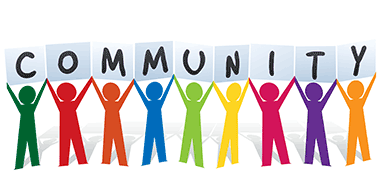 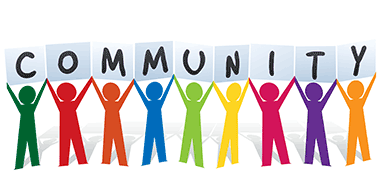 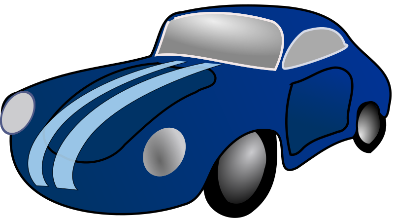 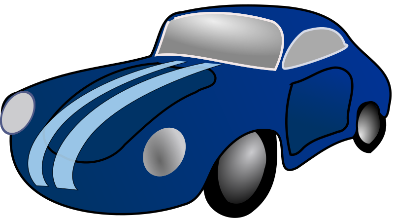 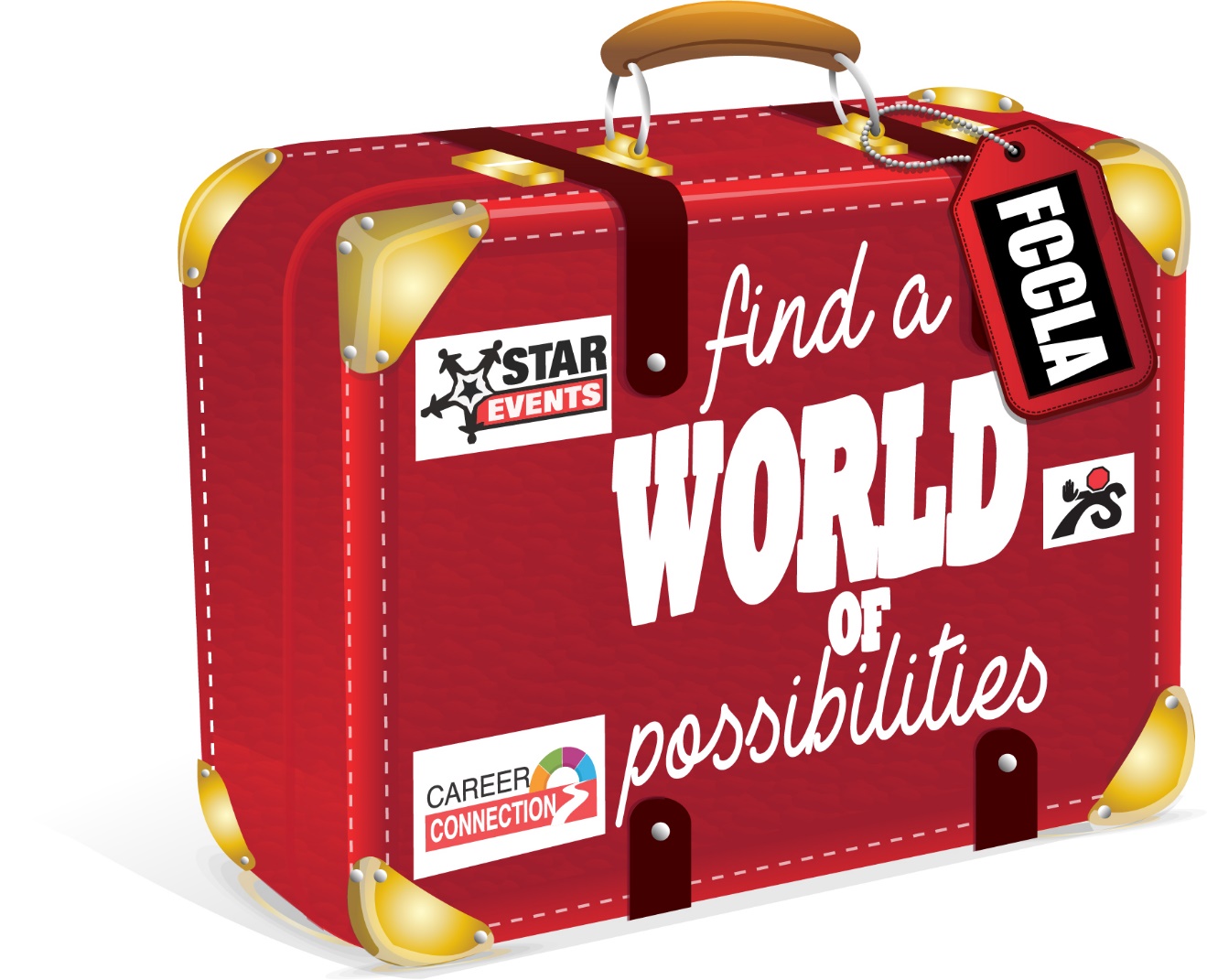 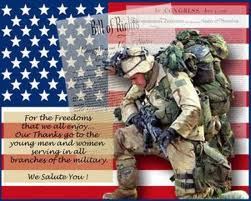 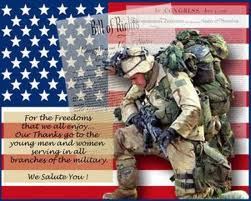 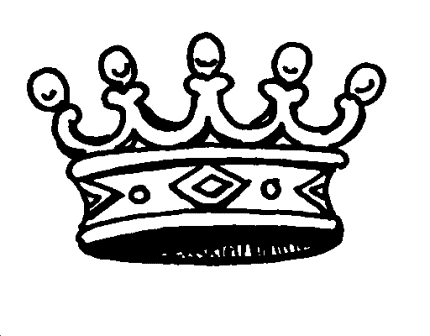 Triple Crown of MN FCCLA Service!The Spring Challenge Global Youth Service Projects: April 17-19, 2020FCCLA Chapters! Make an impact on spring in your community and on a global community with our onsite service projects.